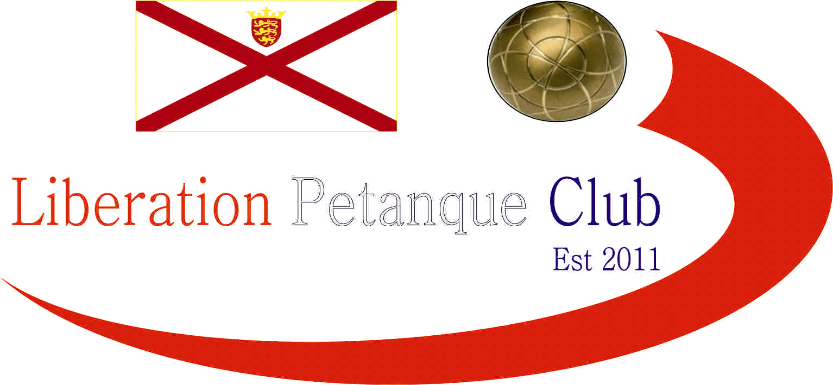 2015Liberation CupAnother fantastic competition last night with 18 teams participating in the 5th Annual Liberation Cup.Three teams with eye’s on the Premier League title all with 100% records, Andrew & Callum, Matt & David and Ross & Antony were hoping to take the first part of a league & Cup double which has only been done once in the history of the club.Andrew & Callum fresh from their JPC Doubles Open win were hoping to retain the cup and started off with a big win over fellow premier league team Alice & Brigitte 13-5.  This was also the score for Toby & Matt against Gary & Pat who took the first 5 points before Toby & Matt reeled off 13 straight points to hand out a (Technical).The biggest win though went to Ross & Antony in round one over Alex & Cassie 13-1.  Round 2 saw Andrew & Callum then win convincingly against Matt & David 13-3, Alan & Craig won the second in a row this time over Matt & Nathan and Toby & Matt just beat Joey & Luke by 1 point on the final end.Geoffroy & James moved into contention with a second win over Keith & Sue as did Colin & Steve who beat Gary & Pat.  Matt & David though saw the league and cup double chances blown away with a second defeat against Dawn & John.The biggest tie of the round saw a very close match between holders Andrew & Callum and Toby & Matt, with the latter winning with some great placing on a very difficult terrain with a few holes and bumps which made for some interesting shots rolling round other boules onto the coche.The Final round (4) saw several teams move into and out of the top 8 places that would make up the quarter finals.  Ross & Antony finished top after handing Toby & Matt a lesson in Petanque winning 13-2 to finish the only team on 4 wins with an impressive +38 conceding an average of just 3.5 points per game, that’s some record.Callum & Andrew got back into it though handing Alan & Craig their first defeat with both teams finishing on 3 wins and qualifying.  Geoffroy & James beat Dawn & John and this meant they took the latter’s place in the quarter finals.  Joey & Luke beat Matt & Nathan to be the only team with 2 wins to qualify.Alice & Brigitte though could have made it through losing on the final end against Brian & David which meant it was the latter who took their place in the top eight.Final RankingsQuarter Finals1st placed Ross & Antony faced 8th Joey & Luke, and what was one of the most dramatic matches seen saw Ross & Antony lead 12-9 going into the final end after some excellent placing from Antony & Luke and matched in the firing department by Ross & Joey.  So 12-9 up, Ross & Antony just needed to keep the end tight and not concede more than 2 points and although holding with Ross’s final boule Joey & Luke had 4 to come.  Joey tried firing to clear the way but missed, then one by one they placed three perfect shots to make it 12-12.  So a final extra end had to be played and again some great shots saw Ross fire with his last boule but a perfect shot, the only problem was Joey had one boule left and put it right on top of the coche to win a great match.  Ross & Antony suffering the curse of finishing top of the Swiss rankings, the third time out of 4 that the top ranked player/team has lost in the quarter finals.The shocks didn’t end there as holders Callum & Andrew were comfortably beaten by Geoffroy & James 13-5 as the two players continue to beat the more experienced players in big competitions.Brian & David beat Alan & Craig (last year’s losing finalists) in a close match 13-10.Colin & Steve took on Toby & Matt, and started the match with 4 on the first end, Colin then fired to coche out on the next end to give himself and Steve another 3 points to move 7 nil ahead, but what can only be described awesome, saw Matt fire every single one of Steve’s boules out of the terrain for the next 5 ends and when he had no boules left to fire Toby took over to take Colin’s boules out as they turned the match around in style to win 13-7 (the second technical handed out on the evening by Toby & Matt).Joey & Luke must have been worn out after the dramatic win over Ross & Antony as they were well beaten by Brian & David 13-4 as the light had completely faded by then.Geoffroy & James won the first end against Toby & Matt who were getting used to this happening by this point, but that was it as a combination of pressure and again brilliant placing and firing saw the third Technical handed out by Toby & Matt 13-1 win.Joey & Luke took Bronze medal with an easy win over Geoffroy & James 13-3 and despite only winning 2 matches in the qualifying rounds certainly deserved 3rd place.The final again saw Toby & Matt lose the first end and were 7-2 after 3 ends with Brian firing exceptionally well before a 5 on the next end for Toby & Matt to make it 7-7.  Another 2 points off the next one was fortunate for Brian & David who could have lost 4 points, but they drew level at 9-9 on the next in a tense final.  Matt fired 5 boules out of the way with just one boule to leave the nearest boule 3 meters away, with Brian holding one boule and Toby 2, Brian placed a perfect shot right next to the coche.  Toby though fired this out and rolled in to take 2 points to lead 11-9 and the pair finished it off in the next end to win 13-9.This is Matt Pinel 3rd Liberation Cup win (2012, 2013, 2015) and the only individual to have retained the cup and each time he has played with a different partner.  That’s some record.Many thanks to James, Steve, Colin, Matt and everyone else who helped out on the evening, another great job.  I hope you all enjoyed the evening.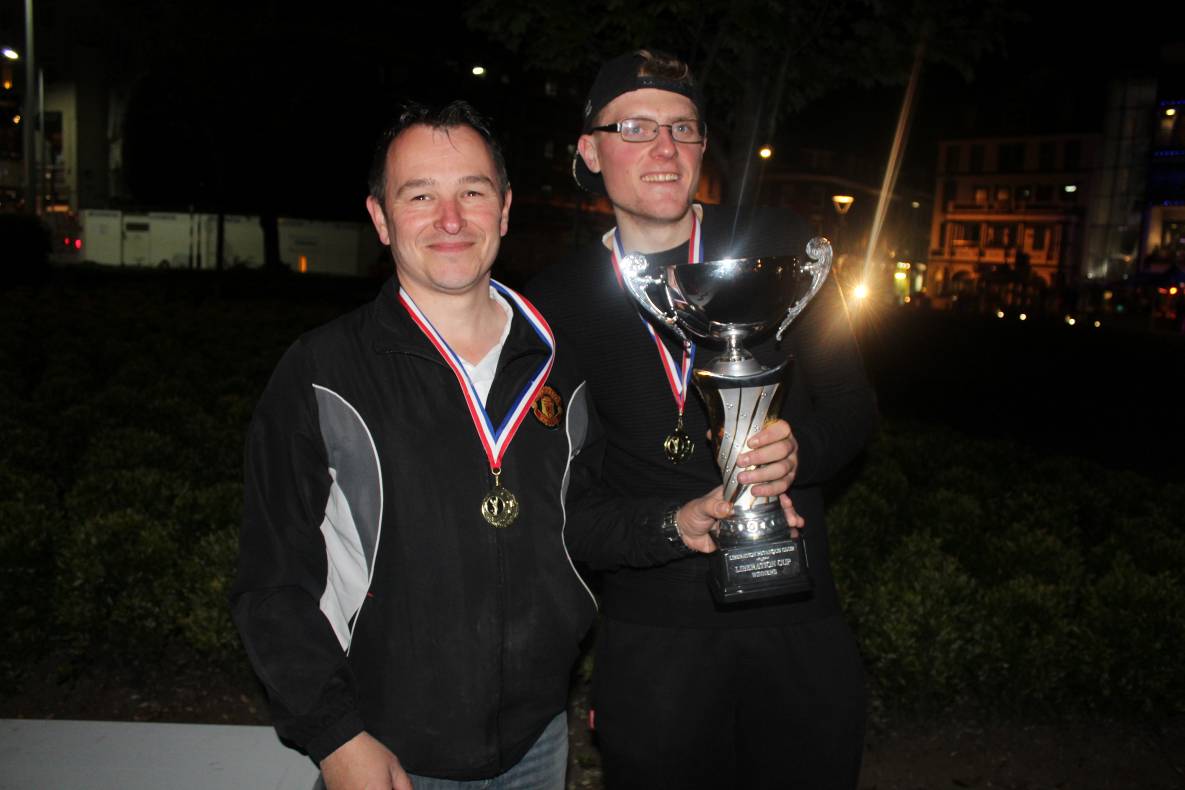 League tables updated are on the website, see below.Club email address	-	liberationpc@gmail.comClub Website		-	www.liberationpetanque.co.ukKind RegardsToby NorthernChairmanLiberation Petanque ClubSPONSORED BY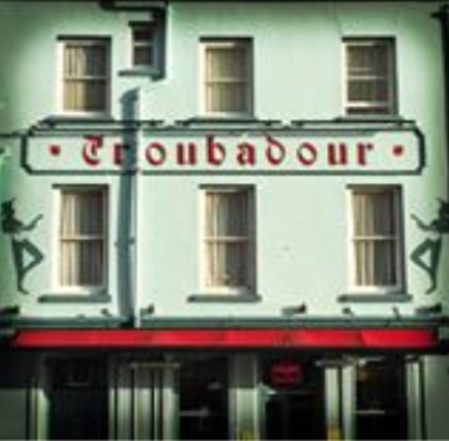 WonBulchozGamesPoints1st193 Antony Di Santo&Ross Payne49 4:0  52:14 2nd183 Andrew Bellamy&Callum Stewart310 3:1  48:27 3rd189 Toby Northern&Matthew Pinel310 3:1  41:39 4th196 Brian Harris&David Siouville39 3:1  49:38 5th185 Alan Oliveira&Craig Kelly37 3:1  45:30 6th195 Colin Myers&Steve Simpkin36 3:1  40:33 7th182 Geoffroy Buffetrille&James Gennoe35 3:1  43:36 8th187 Joey Le Clech&Luke Nightingale210 2:2  48:35 9th188 Dawn Buckley&John McGaw210 2:2  39:45 10th181 Alice Ibitson&Brigitte Ibitson28 2:2  43:34 11th191 David Ibitson&Matthew Ryan27 2:2  40:41 12th198 Brendan Jones&Stefan Riccio23 2:2  46:33 13th184 Paul Le Moine&Rob Gregory110 1:3  28:51 14th192 Gary Cowburn&Pat Cooper18 1:3  31:42 15th197 Keith Pinel&Sue Pinel18 1:3  35:50 16th194 Matthew Buesnel&Nathan Wheller17 1:3  29:47 17th190 Alex Stewart&Cassie Stewart010 0:4  20:52 18th186 Anna Shipley&Lauren Shipley07 0:4  22:52 